記載の仕方例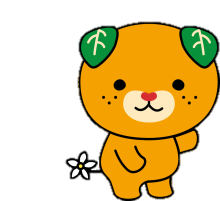 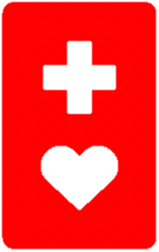 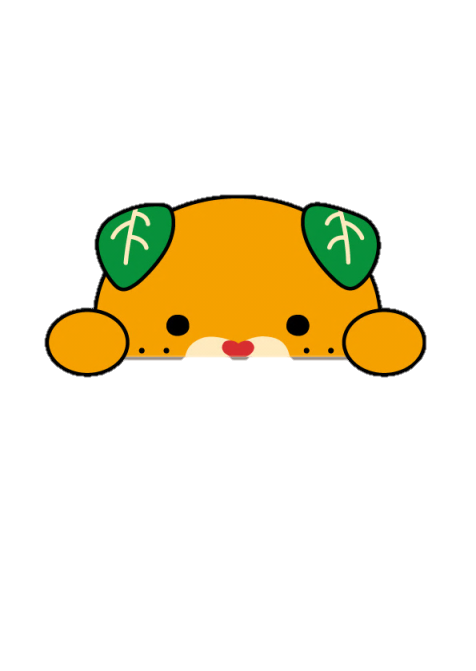 記載例